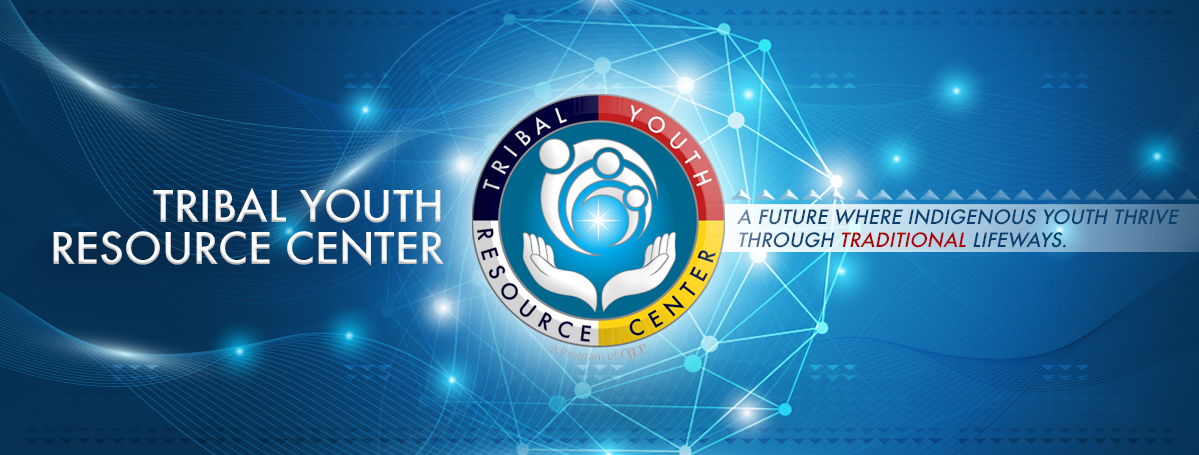 Technical Assistance Request FormThank you for your interest in training (T) and/or technical assistance (TA) from the Tribal Youth Resource Center. We are pleased to provide quality one-to-one training in a variety of ways that may include on-site, virtual, and/or telephonic consultation. Please complete and submit this form to request TTA from the TLPI Tribal Youth Resource Center. A member of our team will respond to you shortly.Tribe or Organization name: Requester name: Requester email address: Requester mailing address:Requester phone: Type of training requested: If you marked other, please indicate the type of training needed: Timeframe for Training:Specific Date Requests (For conferences or other speaking engagements): Area(s) of TrainingTribal Youth Delinquency Prevention/Intervention (General)Tribal Juvenile Healing to Wellness Court PlanningTribal Juvenile Healing to Wellness Court DevelopmentTribal Youth Program PlanningTribal Youth Program DevelopmentTrauma Informed CareOtherBrief description of training/technical assistance request: Estimated number of participants: What is your vision for the training?: What outcomes do you anticipate from this training?: How did you hear about the TLPI Tribal Youth Resource Center?  Does your community currently have teleconference capability or videoconferencing software? If so, please check all services currently accessible. ZoomGoToMeetingGoToWebinarAdobe ConnectBlue JeansUberConferenceMicrosoft TeamsWe do not have access to videoconferencing software. Please email this form to TribalYouth@TLPI.org A Training and Technical Assistance specialist will be in contact with you regarding this request. 